ОБАВЕШТЕЊЕ О ЗАКЉУЧЕНОМ УГОВОРУНазив наручиоца:  Адреса наручиоца:Интернет страница наручиоца:Врста наручиоца:Врста поступка јавне набавке:Врста предмета:За добра и услуге: опис предмета набавке, назив и ознака из општег речника набавке,За радове: природа и обим радова и основна обележја радова, место извршења радова, ознака из класификације делатности, односно назив и ознака из општег речника набавке:Уговорена вредност:Критеријум за доделу уговора:Број примљених понуда:Понуђена ценаНајвиша:Најнижа: Понуђена цена код прихватљивих понуда:Највиша:Најнижа:Део или вредност уговора који ће се извршити преко подизвођача:Датум доношења одлуке о додели уговора:Датум закључења уговора:Основни подаци о Извођачу:Период важења уговора:Околности које представљају основ за измену уговора:Остале информације: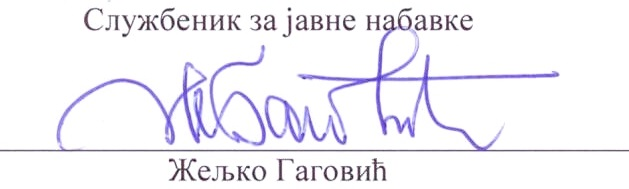 Регулаторна  агенција за електронске комуникације и поштанске услуге (РАТЕЛ)11100  Београд, Палмотићева број  2 www.ratel.rs ОсталоЈавна набавка мале вредностирадовиПредмет јавне набавке је набавка радова – Постављање заштитне ограде и потребне сигнализације на путу до КМЦ Ниш, редни број 1-02-4047-6/20Назив и ознака из општег речника набавке је 45233141- Радови на одржавању пута.2.900.000,00 РСД без ПДВНајнижа понуђена цена12.819.278.20 РСД без ПДВ2.819.278.20 РСД без ПДВ2.819.278.20 РСД без ПДВ2.819.278.20 РСД без ПДВПонуда је самостална.26.06.2020. године09.07.2020. годинеЦД ХИС д.о.о. НИШ из Ниша, Зеленгорска 15Уговор почиње да важи од 09.07.2020. године и остаје на снази до испуњења уговорних обавеза.